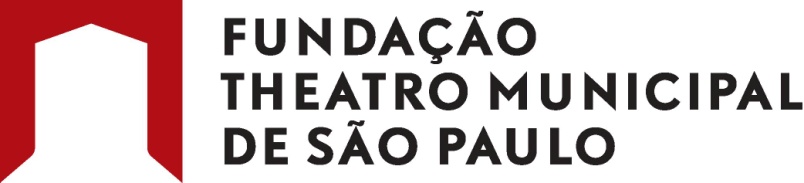 	Em atendimento ao disposto no Item 4.3 do Edital do Teste de Seleção de Instrumentistas Pré-Profissionais da Orquestra Experimental de Repertório, para os naipes de Violas, Violoncelos, Contrabaixos e Flauta da Orquestra Experimental de Repertório, seguem abaixo os nomes dos candidatos aprovados, na ordem de classificação para publicação do Resultado Preliminar do mesmo:VIOLA:VIOLONCELO:CONTRABAIXO:FLAUTA:Desse modo, ainda de acordo com o Item 4.3 do edital, os candidatos não selecionados que tencionarem interpor recurso contra o Resultado Preliminar, deverão fazê-lo mediante requerimento devidamente justificado, o qual deverá ser entregue até o dia 27 de maio de 2016, no escritório da OER, localizado à Av. São João, 281,                  2º andar da Praça das Artes, de segundas, quartas ou sextas-feiras das 14h às 18h.Após a análise de recursos, ou na inexistência dos mesmos, o Resultado Final será publicado no Diário Oficial da Cidade de São Paulo do dia 01 de junho de 2016.NOME DO CANDIDATOCLASSIFICAÇÃOKinda Salgado de Assis1º LugarBaruque Mezaque Borean Lucas2º LugarMariana Soares Freires3º LugarFelipe Galhardi Rodrigues4º LugarFrancismar Augusto Ramos Silva5º LugarNOME DO CANDIDATOCLASSIFICAÇÃOIsrael de Oliveira Marinho1º LugarLeonardo da Silva Castilho2º LugarDavi Castro de Lima Marconi3º LugarBianca de Souza4º LugarAna Clara Ferreira Alves5º LugarNOME DO CANDIDATOCLASSIFICAÇÃOAna Claudia Machicado Torres1º LugarFernanda Pavanelli Garcia2º LugarDante Tramontin de Paula3º LugarAlefe Bebiano Alves4º LugarNOME DO CANDIDATOClassificaçãoGiovanna Finardi di Biagio Silva1º LugarJuliane Maria Aparecida Alves Machado2º Lugar